Florida Public Human Resources Association  Sponsor/Exhibitor Payment AuthorizationPlease complete the below payment information:Pay by using a CheckPlease make checks payable to: FPHRA (Tax ID# 59-2808589)Please mail completed Sponsor/Exhibitor Conference Registration form and check to:FPHRA401 East Las Olas Blvd, #130-452	Fort Lauderdale, Florida 33301Pay by using a Credit CardPlease email or fax the Sponsor/Exhibitor Conference Registration form and this Payment Authorization form to ASteinberger@plantation.org or ((954-797-2241).			 	Master Card 		Visa 		           (American Express and Discover are not accepted)Name as it appears on Credit Card:  			Billing Address: 			City:	State:                                   Zip:			Card #:  	Security Cod:	Exp. Date:		Phone Number:  			E-mail:  			Signature:												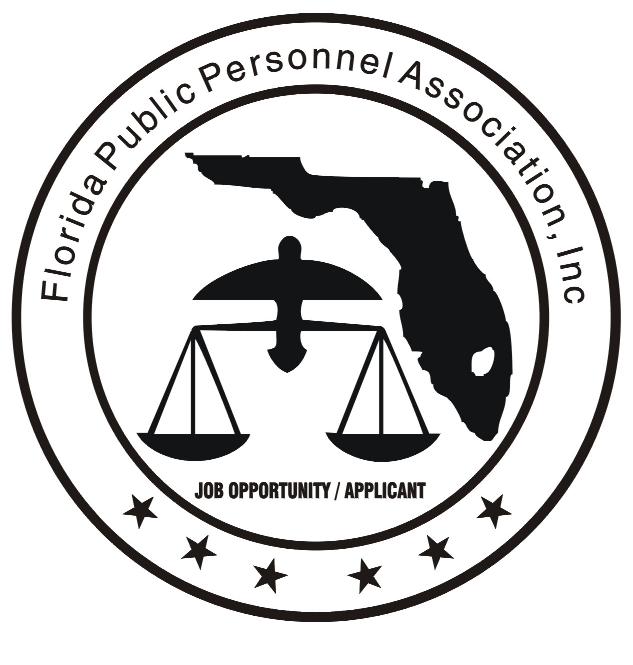 